
РОССИЙСКАЯ  ФЕДЕРАЦИЯ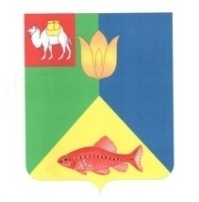 ЧЕЛЯБИНСКАЯ ОБЛАСТЬГЛАВА КУНАШАКСКОГО СЕЛЬСКОГО ПОСЕЛЕНИЯ
КУНАШАКСКОГО МУНИЦИПАЛЬНОГО РАЙОНА
ПОСТАНОВЛЕНИЕ
от 09.11.2021г.                                                                                              № 130Об утверждениисреднесрочного  финансового плана  Кунашакского сельского поселения    на 2022 -2024 годы.        В соответствии с положением о бюджетном процессе в Кунашакском сельском поселении утвержденным Решением Совета депутатов Кунашакского сельского поселения от 19.05.2021 года № 28ПОСТАНОВЛЯЮ:     1. Утвердить среднесрочный финансовый план Кунашакского сельского поселения на 2022-2024 годы (приложение №1).     2. Представить среднесрочный финансовый план Кунашакского поселения на 2022-2024 годы в Совет депутатов Кунашакского сельского поселения в составе перечня документов к проекту бюджета Кунашакского сельского поселения на 2022 год.     3. Настоящее постановление вступает в силу с момента подписания.Глава Кунашакского сельского поселения:                                        Р.М.Нуриев                                                                                                  Приложение 1
                                                                                                                  к Постановлению                                                                                 № 130 от 09.11.2021 года    Среднесрочный  финансовый план  Кунашакского сельского поселения на 2022-2024 годытыс.руб.наименованиеКБКОчереднойфинансгод(прогноз)(2022)Очереднойфинансгод+1(прогноз)(2023)Очереднойфинансгод+2(прогноз)(2024)ИТОГО ДОХОДОВ14741,80014066,80014322,100В том числе:1. Налоговые доходы9855,60010077,20010318,500в т.ч.: НДФЛ182101020000000001002707,7002886,8003081,200 Земельный  налог182106060000000001106300,0006300,0006300,000 Налог на имущество физ. лиц18210601000000000110780,000783,300786,600 ЕСХН1821050300000000011067,900107,100150,700 Транспортный налог18210604000020000110--- Госпошлина18210800000000000110---2. Неналоговые доходыв т.ч.: Арендная плата за земельные участки00311105000000000120---Доходы от сдачи в аренду имущества00311105000000000120---Доходы от продажи земельных участков00311406000000000430---Платные услуги00311301995100000130Прочие неналоговые доходы00311705050100000180---Прочие доходы от использования имущества00311109045100000120---Итого налоговые и неналоговые доходы---3. Безвозмездные поступления77520000000000000000  4886,2003989,6004003,600Субвенция на выполнение  перед. полномочий77520230024000000150Дотация на выравнивание775202160011000001504594,9003989,6004003,600Межбюджетные трансферты77520240014100000150291,3000,0000,000РАСХОДЫ14741,80014066,80014322,100В том числе условно утвержденные расходыПо главным распорядителям средств бюджета14741,80014066,80014322,100ДЕФИЦИТ бюджетаВерхний предел муниципального долга на 1 января года, следующего за очередным финансовым годом492,780503,860515,925